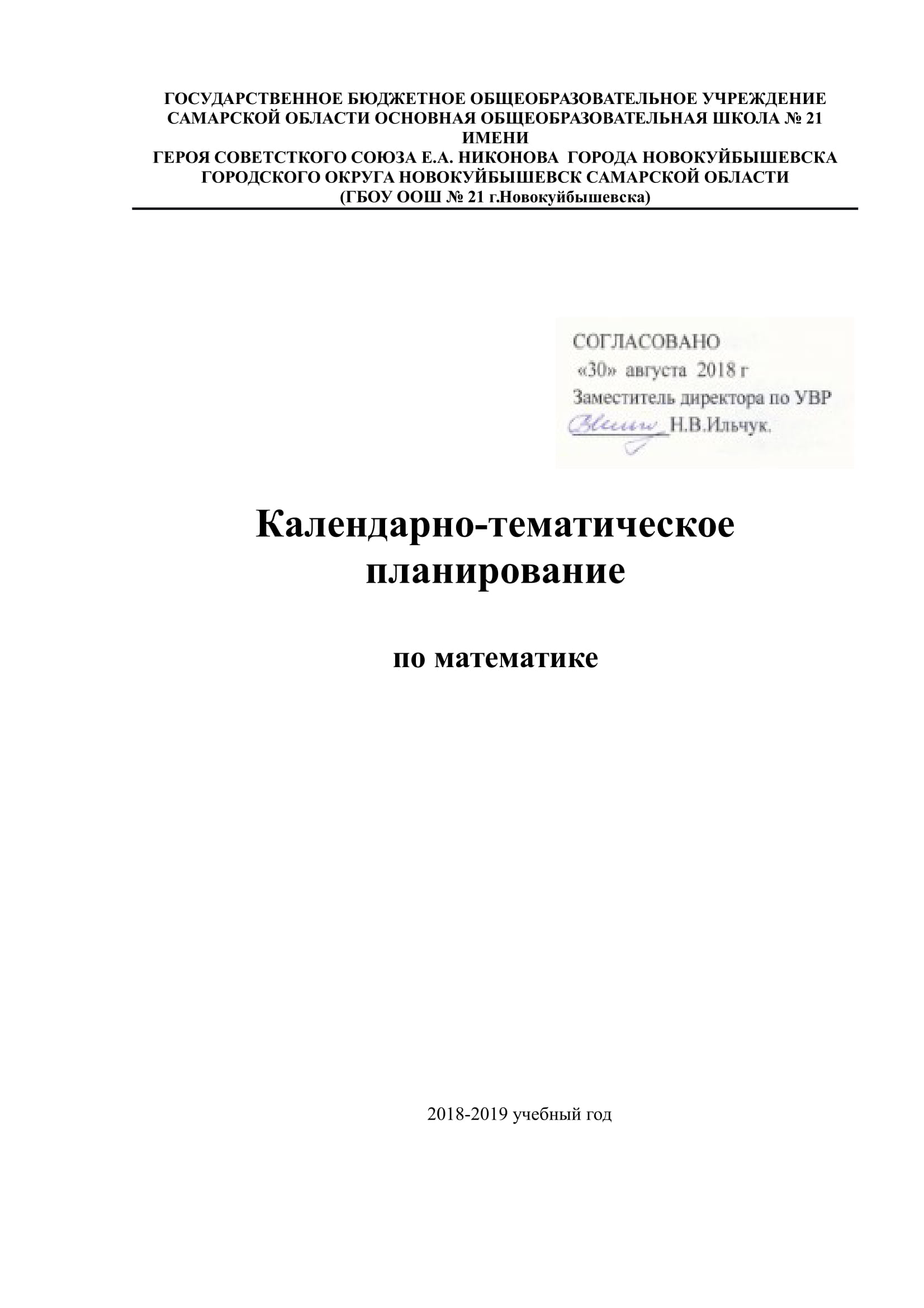 Место предмета в учебном планеБазисный учебный (образовательный) план на изучение математики в основной школе отводит 5 учебных часов в неделю в течение каждого года обучения, всего 850 уроков. Учебное время может быть увеличено до 6 и более уроков в неделю за счёт вариативной части Базисного плана.Согласно проекту Базисного учебного (образовательного) плана в 5—6 классах изучается предмет «Математика» (интегрированный предмет), в 7—9 классах параллельно изучаются предметы «Алгебра» и «Геометрия».Распределение учебного времени между этими предметами представлено в таблице:элементы алгебры и геометрии, а также элементы вероятностно-статистической линии. Раздел  «Алгебра»  включает  некоторые  вопросы  арифметики,  развивающие числовую  линию  5—6  классов,  собственно  алгебраический  материал,  элементарныефункции, а также элементы вероятностно-статистической линииВ	рамках	учебного	раздела	«Геометрия»  традиционно  изучаются,	евклидовагеометрия, элементы векторной алгебры, геометрические преобразования.Согласно	учебному	плану	ГБОУ ООШ №21	на	2018	–	2019 учебный	год	наизучение	предмета «Математика»	в	6	классе	отводится	_5___	учебных	часов	внеделю и того _170_____ часов в год.Учебник:      Мерзляк А.Г., Полонский В.Б., Якир М.С. Математика 6 класс. М.: «Вентана-Граф», 2018По Программе на изучение предмета «Математика» отводится _5___ учебных часов в неделю и того __170____ часов в год.связи  с этим,  в   примерную  программу были  внесены  следующие  изменения6 классе:Учебный процесс в ГБОУ ООШ №21 осуществляется по триместрам, поэтому изучение предмета «Математика» в 6 классе будет проходить в следующем режиме:Рабочая программа по предмету «Математика» рассчитана на 170___ учебных часов.№п / п1.ГлаваНатураль ные числа Тема 1 Натуральные числа 17 и шкалыКалендарно-тематическое планирование по математике для 6 классаГлаваДробныечисла	87ТемаОбыкновенныедроби26Строить окружностьзаданного радиуса,изображатьобыкновенные дробина координатномлуче, решатьразличные задачи надроби, сравниватьдроби содинаковымизнаменателями,решать задачи надробинеудач;Читать и записывать десятичные дроби, заменять десятичную дробь обыкновеннойобыкновенную дробь десятичной, сравнивать десятичные дроби,складывать и вычитать десятичные дроби, заменять числаприближенными, округлять числаКонтрольная работапо теме «Повторение по темеУмножать и делить десятичные дроби на натуральное число, умножать и делить десятичные дроби, находить среднее арифметическое нескольких чисел и среднюю скоростьИспользовать микрокалькулятор при вычислениях, записывать процентывиде десятичной дроби и десятичную дробь в виде процентов, находить проценты от числа, число по его процентам, процентное соотношение, решать различные задачи на проценты, читать, записывать и вычислять углы, измерять и строить углы, строить и читать диаграммыКлассыПредметыКоличество   часов   на   ступениматематического циклаосновного образования5-6Математика3407-9Алгебра3067-97-9Геометрия204Геометрия204Всего850Предмет«Математика»  в  5—6  классах  включает  арифметический  материал,№По программеПланируемое№ТемаПо программеколичествоп/пТема(часов)количествоп/п(часов)часовчасов1.Подготовительный период26262.Основной период88883.Резервные уроки146ПредметКоличество часов вКоличество часов внеделютриместрГодIIIIIIМатематика 6 класс5505565170Названиеизучение темыНазваниенаразделанаразделаКоличествочасовили темыКоличествочасовили темыПримернаяПримернаяПримернаяТемы урокаКоличествочасовнаизучениедатадатаПланируемые результатыПланируемые результатыПланируемые результаты№урокаТемы урокаКоличествочасовнаизучениетриместрПримернаядатаЛичностныеУУДПланируемые результатыПланируемые результатыПланируемые результаты№урокаКоличествочасовнаизучениетриместрПримернаядатаЛичностныеУУДПознавательныеУУДКоммуникативныеУУДРегулятивныеУУДпроведенипроведенипроведения урокая урокая урокаХарактеристикадеятельностиученикаНазвание1-3Обозначение311Описывать свойстванезависимнезависимсовокупноссовокупносвыдвигатьнатуральных чиселнатурального ряда.остьить уменийть уменийверсииЧитать и записыватькритичноскритичноспосамостоятерешения4-6Отрезок. Длина312Читать и записыватьтьиспользовальнопроблемы,4-6Отрезок. Длина312натуральные числа,тьиспользовальнопроблемы,отрезка. Треугольникнатуральные числа,мышлениямышленияниюорганизовыосознаватьотрезка. Треугольниксравнивать имышлениямышленияниюорганизовыосознавать7-8Плоскость. Прямая.21сравнивать и;математичеватьинтерпретиЛуч.упорядочивать их.воля искихучебноевать в случа9-11Шкалы и координаты313Выполнятьнастойчивнастойчивзнаний длявзаимодейснеобходимовычисления с нату-31вычисления с нату-ость врешениятвие ви) конечны12-Меньше и большеральными числами;достиженидостижениразличныхгрупперезультат,14вычислятьи целиматематиче(определятьвыбиратьПовторение по теме11значения степеней.ских задачобщиесредства15Повторение по темезначения степеней.ских задачобщиесредства15«Натуральные числаи оценкицели,достиженияи шкалы»1полученныдоговаривацели из1хться друг спредложенн16Контрольная работа14хться друг спредложенн16Контрольная работа14результатодругом их, а такжепо теме «Натуральнаярезультатодругом их, а такжепо теме «Натуральная1в;т.д.)искать их1в;т.д.)искать их1числа и шкалы»самостоятено17Анализ контрольной1Работы2.Тема 22518-Сложение5I5ИзображатьОтветственПрименятьАргументирФормулировСложение22натуральных чисел иИзображатьноеправила иовать своюь и удерживаСложение22натуральных чисел исложение наноеправила иовать своюь и удерживаиего свойствасложение наотношениепользоватьсяпозицию иучебнуювычитаниекоординатном луче,к учению;инструкциямкоординировзадачу,вычитание23-Вычитание4I6координатном луче,к учению;инструкциямкоординировзадачу,натуральн23-Вычитание4I6применять свойствавыстраивати иать ее ссоставлятьнатуральн26применять свойствавыстраивати иать ее ссоставлятьых чисел26сложения приьосвоеннымипозицииплан иых чисел27Повторение по теме11сложения приьосвоеннымипозицииплан и27Повторение по теме11вычислениях,аргументацзакономернопартнеров впоследовате«Сложение ивычислениях,аргументацзакономернопартнеров впоследовате«Сложение инаходить периметрию,стями;сотрудничесость действивычитаниенаходить периметрию,стями;сотрудничесость действивычитаниенаходить периметрприводитьтве привычитаниемногоугольника,приводитьтве принатуральных чисел»многоугольника,примеры ивыработке внатуральных чисел»изображатьпримеры ивыработке в28Контрольная работа11изображатьконтрпримесовместной28Контрольная работа11вычитание наконтрпримесовместнойпо теме «Сложение ивычитание нары;деятельностпо теме «Сложение икоординатном луче,ры;деятельноствычитаниекоординатном луче,и;вычитаниеприменять свойстваи;натуральных чисел»применять свойстванатуральных чисел»вычитания при29Анализ контрольной11вычитания при29Анализ контрольной11вычислениях,работывычислениях,работызаписывать и читать30-Числовые и317записывать и читать30-Числовые и317буквенные32буквенныебуквенные32буквенныевыражения,выражениявыражения,выражениясоставлять числовое33-Буквенная запись31составлять числовое33-Буквенная запись31или буквенное35свойств сложения иили буквенное35свойств сложения ивыражение повычитаниявыражение повычитанияусловию задач,36-Уравнение418условию задач,36-Уравнение418находить значения39находить значения3940Повторение по теме11числового«Числовые ивыражения ибуквенныебуквенноговыражения»выражения при41Контрольная работа19заданных значенияхпо теме « Числовые и1букв. Находитьбуквенныенеизвестныевыражения»компонентыуравненияАнализ контрольной1уравнения42Работы1(слагаемое,вычитаемое,уменьшаемое),решать задачиалгебраическимспособом3Тема243-Умножение110Умножать и делитьУмениеСоздавать,СоставлятьПланироватьУмножен947натуральных чисел и5натуральные числа,контролироприменять иплан текста:путиие иего свойства7использовать вватьпреобразовыделить егодостиженияделение7вычисленияхпроцесс иватьнацелей,деление48-Деление7211вычисленияхрезультатзнаково-смысловыеосознанонатураль48-Деление7211свойства умножениярезультатзнаково-смысловыеосознанонатураль54свойства умноженияучебнойсимволическчасти,выбиратьных чисел54и деления, решатьучебнойсимволическчасти,выбиратьных чисели деления, решатьматематичеие средства,озаглавливанаиболееных чисел.55-Деление с остатком3212и деления, решатьматематичеие средства,озаглавливанаиболее.55-Деление с остатком3212текстовые задачи;математичеие средства,озаглавливанаиболее.55-Деление с остатком3212текстовые задачи;скоймодели,ть каждую;эффективны57текстовые задачи;скоймодели,ть каждую;эффективны57находитьскоймодели,ть каждую;эффективны57находитьдеятельностсхемы дляпересказываспособынаходитьдеятельностсхемы дляпересказываспособынеизвестныедеятельностсхемы дляпересказываспособынеизвестныеи;решениять по плану;решения58Повторение по теме2неизвестныеи;решениять по плану;решения58Повторение по теме12множитель, делимоезадач;учебных и«Умножение и1множитель, делимоезадач;учебных и«Умножение и1и делитель, решатьпознавательделение натуральныхи делитель, решатьпознавательделение натуральныхзадачих задач;чисел »задачих задач;чисел »алгебраическималгебраическим59Контрольная работа12способом, выполнятьпо теме «Умножениеделение с остатком,и делениеиспользоватьнатуральных чисел »правило нахожденияделимого по60-Упрощение213делимого по60-Упрощение5213неполному частному,64выражений5неполному частному,64выражений5делителю и остатку,65-Порядок выполнения3214делителю и остатку,65-Порядок выполнения3214решать задачи на67действийрешать задачи на67действийделение с остатком,68-Степень числа.2деление с остатком,68-Степень числа.22применять законы69Квадрат и куб числа2применять законы69Квадрат и куб числа2умножения к70Повторение по теме2умножения к70Повторение по теме2упрощению«Порядок действий.упрощению«Порядок действий.1выражений, решатьСтепень числа»1выражений, решатьСтепень числа»1уравнения и задачи71Контрольная работа1215уравнения и задачи71Контрольная работа1215алгебраическимпо теме « Порядокспособом,действий. Степеньвозводить в степень,числа»вычислять квадрат икуб числа4Тема.1272-Формулы22ИспользоватьОцениватьПрезентоватРазрешатьПредвидетьПлощади73формулы присобственнуьконфликтыуровеньи объемырешении задач,ю учебнуюподготовленна основеусвоенияи объемы74-Площадь. Формула22решении задач,ю учебнуюподготовленна основеусвоения75площадиопределять единицыдеятельностнуюучета изнаний, его75площадиопределять единицыь: своиинформациюпозицийвременныхпрямоугольника.измерения площади,ь: своиинформациюпозицийвременныхпрямоугольника.измерения площади,достиженияв наглядномсверстниковхарактерист76-Единицы измерения3216решать задачи надостиженияв наглядномсверстниковхарактерист76-Единицы измерения3216решать задачи на,виде;,78площадейнахождение объема,виде;,78площадейнахождение объемасамостоятелкоординиро79Прямоугольный12прямоугольногосамостоятелкоординиро79Прямоугольный12прямоугольногоьность,вать их;параллелепипедпараллелепипеда иинициативукуба80-Объемы. Объем2217куба,ответствен81прямоугольногоность,параллелепипеда.причину82Повторение по теме12«Площади и объемы»83Контрольная работа12по теме «Площади иобъемы»84-Окружность и круг228586-Доли. Обыкновенные521890дроби.91-Сравнение дробей32199394-Правильные и322096неправильные дроби.97Повторение по теме12«Обыкн. дроби.Правильные инеправильные дроби»98Контрольная работа12по теме «Обыкн.12дроби. Правильные инеправильные дроби»99-Сложение и3221101вычитание дробей с32одинаковымизнаменателями102-Деление и дроби22103104-Смешанные числа22105ПроявлятьПрименятьОформлятьАдекватнодоброжелатаблицы,диалогическоцениватьтельность,схемы,оеправильностдоверие,модели длявысказываниливнимательнполученияие вошибочностость,результатов;соответствивыполненияпомощь ви сучебнойконкретнытребованиязадачи, еехми речевогообъективнуситуациях;этикета;трудность исобственнывозможностее решения;106-Сложение и3322108вычитание3322смешанных чисел.109Повторение по теме13«Сложение и3вычитание дробей исмешанных чисел»Контрольная работа13110по теме «Сложение и3вычитание дробей исмешанных чисел»111-Десятичная запись2323112дробных чисел3113-Сравнение33115десятичных дробей36Тема.14116-Сложение и5324Тема.14120вычитание3Десятичн120вычитание3Десятичндесятичных дробейые дроби.десятичных дробейые дроби.121-Приближенные225Сложение121-Приближенные2325Сложение122значения чисел.3и122значения чисел.3иОкругление чисел.вычитаниОкругление чисел.вычитанивычитани123Повторение по теме «1е123Повторение по теме «13еСравнение, сложение3десятичнСравнение, сложение3десятични вычитаниеых дробейи вычитаниеых дробейдесятичных чисел»десятичных чисел»124Контрольная работа13по теме « Сравнение,13сложение ивычитаниедесятичных чисел»АргументирСличатьСоотноситьПониматьовать своюспособсвойсущностьпозицию идействия и епоступок салгоритмичекоординирорезультат сморальнойскихвать ее сзаданнымнормой;предписанипозицииэталоном соцениватьй и уметьпартнеров вцельюсвои идействоватьсотрудничесобнаруженичужиевтве приотклоненийпоступки (соответствивыработкеэталона;стыдно,и собщегочестно,предложеннрешения ввиноват,ымсовместнойпоступилалгоритмом;деятельностправильно ии;др.)125-125-Умножение33127127десятичных чисел на3326натуральные числа26Деление десятичных7Тема128-128-чисел на натуральные7Умножен130130числаУмножен130130числа3ие и26Повторение по теме «3ие и26Повторение по теме «3деление131131Умножение и3деление131131Умножение идесятичнделение десятичных1327ых дробейчисел на натуральные1327ых дробейчисел на натуральныечисла»Умножение и13деление десятичныхчисел на натуральныечисла»133-Умножение5328137десятичных дробей138-Деление на6329143десятичную дробь144-Среднее3330146арифметическое«Умножение и13деление десятичныхдробей»Контрольная работа13148   по теме « Умножение13и делениедесятичных дробей»ПроявлятьВыбиратьВидеть матеКонцентрирпониманиенаиболеематическуюать волю дли уважениерациональнзадачу вдостижениякые идругихинтеллектуаценностямэффективныдисциплинаныхкультуре способых, взатрудненийдругихрешенияокружающефизическихнародов;задач;й жизни;препятствий149Микрокалькулятор13150-538154Проценты3183131Тема155Повторение по теме13Инструме21«Проценты»13нты для156Контрольная работа1332вычисленпо теме «Проценты»1332вычисленпо теме «Проценты»ий иий и157-Угол. Прямой иизмерени157-Угол. Прямой и33измерени159развернутый  угол.33й159развернутый  угол.33йЧертежныйЧертежныйтреугольник.160-Измерение углов.3333162Транспортир.163-Круговые диаграммы.23164165Повторение по теме «13Углы»166Контрольная работа1334по теме « Углы»167Повторение по теме «Действия с13натуральными13числами»Повторение по теме «168Действия с13обыкновенными13дробями»Повторение по теме «169Действия с13десятичными13дробями»ВыражатьПланироватположитель иОрганизовыьноеосуществлятватьВыделять иотношениеьучебноеформулировк процессудеятельностсотрудничесь то, чтопознания:ь,тво инужнопроявлятьнаправленнусовместнуюусвоить,внимание,ю надеятельностопределитьудивление,решениеь с учителемкачество ижеланиезадачиуровеньузнатьисследоватесверстникамусвоениябольше;льскогои:характера.определятьцели,распределять функции иролиучастников;170   Итоговая13контрольная работа13